                                                                                 УТВЕРЖДЕНАприказом министерства цифрового развития Воронежской областиот 06.12.2023 г. № 42-01-06/277Реестровый номер торгов 2023 - 89ДОКУМЕНТАЦИЯ ОБ АУКЦИОНЕ на право заключения договора аренды движимого имущества, принадлежащего на праве собственности Воронежской области и закрепленного на праве оперативного управления за министерством цифрового развития Воронежской областиВоронеж 2023 СОДЕРЖАНИЕЧАСТЬ 1. ЭЛЕКТРОННЫЙ АУКЦИОН РАЗДЕЛ 1. ОБЩИЕ УСЛОВИЯ ПРОВЕДЕНИЯ АУКЦИОНА1. ОБЩИЕ ПОЛОЖЕНИЯ1.1. Нормативное регулирование1.1.1. Настоящая документация об аукционе (далее – Документация об аукционе) подготовлена в соответствии с Гражданским кодексом Российской Федерации, Федеральным законом от 26.07.2006 № 135-ФЗ «О защите конкуренции», Приказом ФАС РФ от 21.03.2023 № 147/23 «О порядке проведения конкурсов или аукционов на право заключения договоров аренды, договоров безвозмездного пользования, договоров доверительного управления имуществом, иных договоров, предусматривающих переход прав в отношении государственного или муниципального имущества, и перечне видов имущества, в отношении которого заключение указанных договоров может осуществляться путем проведения торгов в форме конкурса», а также иным законодательством и нормативными правовыми актами Российской Федерации и Воронежской области, Регламентом электронной торговой площадки «Приватизация и аренда имущества» АО «ЕЭТП» (далее – Регламент ЭТП).1.1.2. Настоящий аукцион проводится на основании приказа министерства цифрового развития Воронежской области от 30 ноября 2023 года                            № 40-01-06/202 «О проведении аукциона на право заключения договора аренды движимого имущества».1.2. Вид проводимого аукциона1.2.1. Аукцион является открытым по составу участников и форме подачи предложений.1.3. Организатор аукциона, специализированная организация1.3.1. Организатор аукциона и специализированная организация, указанные в извещении о проведении аукциона (далее – Извещение) и в информационной карте аукциона (далее – Информационная карта), осуществляют действия по организации аукциона в соответствии с процедурами, условиями и положениями, изложенными в Документации об аукционе.1.3.2. Если иное не указано в законе или Документации об аукционе, действия, в результате которых возникают, прекращаются, или изменяются права и обязанности организатора аукциона, от его имени осуществляет специализированная организация.1.4. Предмет аукциона1.4.1. Предмет аукциона составляет право заключения договора аренды движимого имущества:- программно-аппаратный комплекс визуализации NettleBox65, включающий в себя: кронштейн – 1 шт; HDMI кабель – 1 шт, модуль позиционирования – 1 шт, системный блок (графическая станция i5/ОЗУ 16 гб/RTX 3060/250 Гб/700 Вт) – 1 шт, стол-бокс – 1 шт, клавиатуры – 2 шт, планшет sm-t225nzaacau (S/n R9pt20eaava) - 1 шт, LG Oled 65c3rla 65” (S/n 307marz76606) – 1 шт, очки x105-ir-x1  – 2 шт. (далее – Объект).Адрес (местоположение) Объекта: г. Москва, проспект Мира, 119, стр. 75 на стенде Воронежской области Международной выставки-форума «Россия».Объект находится в собственности Воронежской области и закреплен за министерством цифрового развития Воронежской области на праве оперативного управления.Описание и технические характеристики Объекта размещены в Информационной карте.1.4.2. Настоящий аукцион, информация о котором содержится в Извещении и Информационной карте аукциона, по результатам которого предполагается выбрать Арендатора Объекта, в соответствии с процедурами и условиями, приведенными в настоящей Документации об аукционе, проводится на электронной площадке.1.4.3. Участник, признанный победителем аукциона, должен будет взять указанный Объект в аренду на срок и на условиях, предусмотренных проектом Договора, по цене, предложенной таким участником.1.5. Требования к техническому состоянию Объекта на момент окончания срока Договора аренды.1.5.1. Арендатор должен передать Арендодателю по акту приема-передачи Объект в состоянии, в котором Арендодатель передал его Арендатору в день подписания Договора аренды, с учетом нормального износа.1.6. Размер начальной (минимальной) цены Договора аренды (цены Лота), порядок её определения, «шаг аукциона».1.6.1. Размер начальной (минимальной) цены Договора аренды (цены Лота) указан в Извещении и Информационной карте. 1.6.2. Определение начальной (минимальной) цены Договора аренды (цены Лота) проведено в соответствии с Федеральным законом от 29.07.1998       № 135-ФЗ «Об оценочной деятельности в Российской Федерации», Законом Воронежской области от 30.11.2005 № 81-ОЗ «О порядке предоставления в аренду нежилых помещений, зданий, сооружений и движимого имущества, находящихся в собственности Воронежской области» на основании отчета независимого оценщика.1.6.3. «Шаг аукциона» (величина повышения начальной (минимальной) цены Договора аренды (цены Лота) указан в Информационной карте. «Шаг аукциона» устанавливается в размере 5% (пяти процентов) начальной (минимальной) цены Договора аренды (цены Лота), указанной в Извещении и Информационной карте. 1.7. Требования к участникам аукциона1.7.1. Участником аукциона может быть любое юридическое лицо независимо от организационно-правовой формы, места нахождения, а также места происхождения капитала или любое физическое лицо, в том числе индивидуальный предприниматель, претендующие на заключение Договора аренды.Участники настоящего аукциона должны соответствовать требованиям, установленным законодательством Российской Федерации.1.7.2. Участник аукциона на право заключения Договора аренды должен соответствовать следующим требованиям: 1) требованию о непроведении ликвидации юридического лица и об отсутствии решения арбитражного суда о признании юридического лица, индивидуального предпринимателя банкротом и об открытии конкурсного производства;2) требованию о неприостановлении деятельности в порядке, предусмотренном Кодексом Российской Федерации об административных правонарушениях, на момент подачи заявки на участие в аукционе.1.7.3. Организатор аукциона или аукционная комиссия вправе запрашивать информацию и документы в целях проверки соответствия участника аукциона требованиям, указанным в Документации об аукционе, у органов власти в соответствии с их компетенцией и иных лиц, за исключением лиц, подавших заявку на участие в аукционе.1.7.4. Организатором аукциона установлено требование о внесении задатка. Данное требование в равной мере распространяется на всех участников аукциона.1.8. Условия допуска к участию в аукционе1.8.1. Заявителем может быть любое юридическое лицо независимо от организационно-правовой формы, формы собственности, места нахождения, а также места происхождения капитала или любое физическое лицо, в том числе индивидуальный предприниматель, претендующее на заключение Договора аренды и подавшее заявку на участие в аукционе (далее – Заявитель).1.8.2. Участие в аукционе вправе принимать заявители, зарегистрированные в государственной информационной системе «Официальный сайт Российской Федерации в информационно-телекоммуникационной сети «Интернет» www.torgi.gov.ru (далее - официальный сайт) в соответствии с главой II Регламента государственной информационной системы «Официальный сайт Российской Федерации в информационно-телекоммуникационной сети «Интернет» www.torgi.gov.ru, утвержденного приказом Федерального казначейства от 2 декабря 2021 года № 38н. Заявители, зарегистрированные на официальном сайте, считаются зарегистрированными на электронной площадке не позднее рабочего дня, следующего за днем регистрации лица на официальном сайте.1.8.3. Заявитель не допускается аукционной комиссией к участию в аукционе в случаях:1) непредставления документов и (или) сведений, определенных настоящей Документацией об аукционе, либо наличия в таких документах и (или) сведениях недостоверной информации;2) невнесения задатка;3) несоответствия заявки на участие в аукционе требованиям, указанным в Документации об аукционе;4) наличия решения о ликвидации Заявителя - юридического лица или наличие решения арбитражного суда о признании Заявителя - юридического лица, индивидуального предпринимателя банкротом и об открытии конкурсного производства;5) наличия решения о приостановлении деятельности Заявителя в порядке, предусмотренном Кодексом Российской Федерации об административных правонарушениях, на день рассмотрения заявки на участие в аукционе.1.8.4. В случае установления факта недостоверности сведений, содержащихся в документах, представленных Заявителем или участником аукциона в соответствие с Документацией об аукционе, аукционная комиссия обязана отстранить такого Заявителя или участника аукциона от участия в аукционе на любом этапе его проведения. Протокол об отстранении заявителя или участника аукциона от участия в аукционе подписывается усиленной квалифицированной подписью лица, уполномоченного действовать от имени организатора аукциона, и размещается на электронной площадке в срок не позднее дня, следующего за днем принятия такого решения. При этом в протоколе указываются установленные факты недостоверных сведений. В течение одного часа с момента размещения протокола об отстранении заявителя или участника аукциона от участия в аукционе на электронной площадке указанный протокол размещается оператором электронной площадки на официальном сайте.2. ДОКУМЕНТАЦИЯ ОБ АУКЦИОНЕ2.1. Условия аукциона, порядок и условия заключения Договора аренды с участником аукциона являются условиями публичной оферты, а подача заявки на участие в аукционе является акцептом такой оферты.2.2. Содержание Документации об аукционе2.2.1. Документация об аукционе включает перечисленные ниже документы, а также изменения и дополнения, вносимые в Документацию об аукционе в порядке, предусмотренном пунктом 2.5 настоящего Раздела.2.2.2. Заявитель обязан изучить Документацию об аукционе, включая все инструкции, формы и условия.2.3. Место размещения Документации об аукционе2.3.1. Документация об аукционе размещается в государственной информационной системе «Официальный сайт Российской Федерации в информационно-телекоммуникационной сети «Интернет» www.torgi.gov.ru (далее - официальный сайт), на электронной площадке акционерное общество «Единая электронная торговая площадка» (далее - АО «ЕЭТП») www.roseltorg.ru, а также на сайте субъекта Российской Федерации – Воронежской области в сети «Интернет» для размещения извещений о проведении в отношении государственного имущества Воронежской области торгов на право заключения договоров, указанных в частях 1 и 3 статьи 17.1 Федерального закона от 26.07.2006 № 135-ФЗ «О защите конкуренции», вносимых в них изменений, извещений об отказе от проведения торгов - www.dizovo.ru и на сайте специализированной организации – www.fgivo.ru.2.4. Разъяснение положений Документации об аукционе2.4.1. Любое заинтересованное лицо вправе направить на адрес электронной площадки с использованием программно-аппаратных средств электронной площадки не более чем три  запроса о разъяснении положений Документации об аукционе. Не позднее одного часа с момента поступления такого запроса оператор электронной площадки направляет его с использованием электронной площадки специализированной организации. В течение двух рабочих дней с даты поступления указанного запроса, если указанный запрос поступил к нему не позднее чем за три рабочих дня до даты окончания срока подачи заявок на участие в аукционе, специализированная организация размещает на официальном сайте разъяснение с указанием предмета запроса, но без указания заинтересованного лица, от которого поступил запрос. 2.4.2. Не позднее одного часа с момента размещения разъяснения положений Документации об аукционе на официальном сайте оператор электронной площадки размещает указанное разъяснение на электронной площадке. Разъяснение положений Аукционной документации не должно изменять ее суть. 2.5. Внесение изменений в Извещение о проведении аукциона и/или в Документацию об аукционе2.5.1. Организатор аукциона по собственной инициативе или в соответствии с запросом заинтересованного лица вправе принять решение о внесении изменений в Извещение о проведении аукциона  и/или  Документацию  об аукционе не позднее, чем за пять дней до даты окончания срока подачи заявок на участие в аукционе. 2.5.2. Изменение предмета аукциона не допускается. 2.5.3. Изменения в Извещение о проведении аукциона размещаются специализированной организацией на официальном сайте в течение одного дня с даты принятия решения о внесении изменений. В течение одного часа с момента размещения изменений в Извещение о проведении аукциона на официальном сайте оператор электронной площадки размещает соответствующие изменения на электронной площадке. При этом срок подачи заявок на участие в аукционе должен быть продлен таким образом, чтобы с даты размещения на официальном сайте внесенных изменений в Извещение о проведении аукциона до даты окончания срока подачи заявок на участие в аукционе он составлял не менее двадцати дней.2.5.4. В случае принятия решения о внесении изменений в  Документацию об аукционе такие изменения размещаются специализированной организацией на официальном сайте в течение одного дня с даты принятия решения о внесении изменений. В течение одного часа с момента размещения изменений в Документацию об аукционе на официальном сайте оператор электронной площадки размещает соответствующие изменения на электронной площадке. При этом срок подачи заявок на участие в аукционе должен быть продлен таким образом, чтобы с даты размещения на официальном сайте внесенных изменений в Документацию об аукционе до даты окончания срока подачи заявок на участие в аукционе он составлял не менее пятнадцати дней.2.5.5. Организатор аукциона не несет ответственности в случае, если участник аукциона не ознакомился с изменениями, внесенными в установленном порядке в Извещение и/или Документацию об аукционе. 2.6. Отказ Организатора аукциона от проведения аукциона2.6.1. Организатор аукциона вправе отказаться от проведения аукциона не позднее чем за пять дней до даты окончания срока подачи заявок на участие в аукционе. Решение об отказе от проведения аукциона не может быть принято специализированной организацией от имени Организатора аукциона.2.6.2. Извещение об отказе от проведения аукциона размещается на официальном сайте в течение одного дня с даты принятия решения об отказе от проведения аукциона. В течение одного часа с момента размещения извещения от отказе от проведения аукциона на официальном сайте размещает извещение об отказе оператор электронной площадки размещает извещение об отказе от проведения аукциона на электронной площадке.ПОДГОТОВКА К УЧАСТИЮ В АУКЦИОНЕ3.1. Размер задатка и порядок его внесения 3.1.1. Задаток для участия в электронном аукционе вносится на счет Оператора электронной торговой площадки в соответствии с Регламентом ЭТП. Размер задатка, порядок и срок его внесения, реквизиты счета для перечисления задатка указаны в Извещении и Информационной карте.В сумму блокируемых денежных средств заявителя помимо задатка в соответствии с Регламентом ЭТП, может включаться гарантийное обеспечение оплаты услуг оператора электронной площадки. 3.1.2. Задаток возвращается Заявителю в следующих случаях и порядке:- в случае поступления заявок после окончания срока приема заявок, задаток возвращается Заявителю в течение пяти рабочих дней с даты окончания срока приема заявок;- в случае отзыва заявки до установленных даты и времени окончания срока подачи заявок на участие в аукционе, задаток возвращается Заявителю в течение пяти рабочих дней с даты поступления уведомления об отзыве заявки на участие в аукционе;- в случае отказа Арендодателя от проведения аукциона задаток возвращается в течение пяти рабочих дней с даты размещения извещения об отказе от проведения аукциона на официальном сайте;- в случае если Заявитель не допущен к участию в аукционе, задаток возвращается в течение пяти рабочих дней с даты подписания протокола рассмотрения заявок на участие в аукционе;- в случае если Заявитель участвовал в аукционе, но не стал победителем  и не является участником, сделавшим предпоследнее предложение о цене Договора аренды, задаток возвращается в течение пяти рабочих дней с даты размещения протокола проведения итогов аукциона на официальном сайте;- в случае если участник аукциона сделал предпоследнее предложение о цене Договора аренды, то задаток ему возвращается в течение пяти рабочих дней с даты подписания Договора аренды с победителем аукциона.4. ОСМОТР ОБЪЕКТОВ ТОРГОВ4.1. Все желающие могут осмотреть имущество, права на которое передаются по Договору аренды, в порядке, указанном в Информационной карте.ПОРЯДОК ПОДАЧИ ЗАЯВОК, ОТЗЫВ ЗАЯВОК НА УЧАСТИЕ В АУКЦИОНЕ5.1. Подача заявки на участие в аукционе является акцептом оферты в соответствии со статьей 438 Гражданского кодекса Российской Федерации.5.2. Срок, место, порядок подачи и регистрации заявок на участие в аукционе.5.2.1. Прием заявок на участие в аукционе осуществляется в сроки, указанные в Извещении и Информационной карте. 5.2.2. Заявки на участие в аукционе направляются оператору электронной площадки по адресу, указанному в Информационной карте, в форме электронного документа и подписываются усиленной квалифицированной подписью заявителя (форма представлена в подразделе 3.1 Раздела 3 Документации об аукционе).5.2.3. Требования к содержанию заявки, а также к входящим в её состав сведениям и документам,  указаны в Информационной карте аукциона. 5.2.4. Каждая заявка, поступившая в срок, указанный в Информационной карте, регистрируется оператором электронной площадки.5.2.5. При получении заявки на участие в аукционе оператор электронной площадки, в течение одного часа с момента получения заявки, направляет Заявителю уведомление о ее получении.5.2.6. Заявитель вправе подать только одну заявку в отношении каждого предмета аукциона (Лота). 5.2.7. Сведения, которые содержатся в заявке, не должны допускать двусмысленных толкований. 5.2.8. Непредставление необходимых документов в составе заявки, наличие в таких документах недостоверных сведений является основанием для отказа в допуске Заявителя, подавшего такую заявку, к участию в аукционе. При этом в случае установления недостоверности сведений, содержащихся в документах, предоставленных Заявителем в составе заявки на участие в аукционе, такой Заявитель или участник может быть отстранен Организатором аукциона, аукционной комиссией от участия в аукционе на любом этапе его проведения. Протокол об отстранении Заявителя или участника аукциона от участия в аукционе подлежит размещению на официальном сайте в срок не позднее дня, следующего за днем принятия такого решения. При этом в протоколе указываются установленные факты недостоверных сведений.5.2.9. Полученные после окончания установленного срока приема заявок на участие в аукционе заявки не рассматриваются и в тот же день возвращаются оператором электронной площадки соответствующим Заявителям. 5.3. Язык документов, входящих в состав заявки на участие в аукционе5.3.1. Все документы, входящие в состав заявки на участие в аукционе, должны быть составлены на русском языке. Подача документов, входящих в состав заявки, на иностранном языке должна сопровождаться предоставлением надлежащим образом заверенного перевода соответствующих документов на русский язык. Документы, происходящие из иностранного государства, должны быть надлежащим образом легализованы в соответствии с законодательством и международными договорами РФ. 5.4. Отзыв заявок на участие в аукционе 5.4.1. Заявитель вправе отозвать заявку в любое время до установленных даты и времени окончания срока подачи заявок на участие в аукционе в порядке, установленном Регламентом ЭТП. 5.5. Обеспечения исполнения Договора аренды5.5.1. Размер, срок и порядок предоставления обеспечения исполнения Договора аренды  указаны в Информационной карте.6. ПОРЯДОК РАССМОТРЕНИЯ ЗАЯВОК НА УЧАСТИЕ В АУКЦИОНЕ6.1. В день, время и в месте, указанные в Информационной карте, аукционной комиссией начинается процедура рассмотрения заявок на участие в аукционе.6.2. Аукционная комиссия рассматривает заявки на участие в аукционе, которые поступили оператору электронной площадки до даты и времени окончания срока приема заявок на участие в аукционе.6.3. Аукционная комиссия рассматривает заявки на участие в аукционе на предмет соответствия требованиям, установленным Документацией об аукционе.6.4. В случае установления факта подачи одним заявителем двух и более заявок на участие в аукционе и при условии, что поданные ранее заявки таким Заявителем не отозваны, все заявки на участие в аукционе такого Заявителя не рассматриваются и возвращаются такому Заявителю.6.5. На основании результатов рассмотрения заявок на участие в аукционе аукционной комиссией принимается решение о допуске к участию в аукционе Заявителя и о признании Заявителя участником аукциона или об отказе в допуске такого Заявителя к участию в аукционе в порядке и по основаниям, предусмотренным п.1.8 Документации об аукционе, которое оформляется протоколом рассмотрения заявок на участие в аукционе. 6.6. Протокол должен содержать сведения о Заявителях, решение о допуске Заявителя к участию в аукционе и признании его участником аукциона или об отказе в допуске к участию в аукционе с обоснованием такого решения и с указанием положений Документации об аукционе, которым не соответствует Заявитель.6.7. В день оформления протокола рассмотрения заявок на участие в аукционе информация о заявителях, которым было отказано в допуске к участию в аукционе, подписывается усиленной квалифицированной подписью лица специализированной организации и размещается на электронной площадке. Информация о заявителях, которым было отказано в допуске к участию в аукционе, в течение одного часа с момента ее размещения на электронной площадке размещается оператором электронной площадки на официальном сайте.6.8. Не позднее следующего рабочего дня после дня оформления протокола рассмотрения заявок на участие в аукционе оператор электронной площадки направляет Заявителям уведомления о признании их участниками аукциона или об отказе в допуске к участию в аукционе с указанием оснований такого отказа. 6.9. В случае, если по окончании срока подачи заявок на участие в аукционе подана только одна заявка или не подано ни одной заявки, а также в случае, если принято решение об отказе в допуске к участию в аукционе всех заявителей или о признании только одного заявителя участником аукциона, аукцион признается несостоявшимся.6.10. В случае, если Документацией об аукционе предусмотрено два и более лота, аукцион признается несостоявшимся только по тому лоту, в отношении которого подана только одна заявка или не подано ни одной заявки, или решение об отказе в допуске к участию в котором принято относительно всех заявителей, или решение о допуске к участию в котором и признании участником аукциона принято относительно только одного заявителя.6.11. В случае, если аукцион признан несостоявшимся по причине подачи заявки на участие в аукционе только одним заявителем (далее - единственный заявитель на участие в аукционе), либо признания участником аукциона только одного заявителя (далее - единственный участник аукциона), с единственным заявителем на участие в аукционе, в случае, если его заявка соответствует требованиям и условиям, предусмотренным Документацией об аукционе, либо с единственным участником аукциона Организатор аукциона заключает договор на условиях и по цене, которые предусмотрены заявкой на участие в аукционе и Документацией об аукционе, но по цене не менее начальной (минимальной) цены Договора аренды (цены Лота), указанной в Извещении о проведении аукциона. При этом заключение договора для единственного заявителя на участие в аукционе, единственного участника аукциона, является обязательным.ПОРЯДОК ПРОВЕДЕНИЯ АУКЦИОНА7.1. Аукцион проводится на электронной площадке АО «ЕЭТП» в день и время, указанные в Извещении и Информационной карте.7.2. В аукционе могут участвовать только Заявители, признанные участниками аукциона. 7.3. Аукцион проводится путем повышения начальной (минимальной) цены Договора аренды (цены Лота), указанной в Извещении и Информационной карте, на «шаг аукциона».7.4. «Шаг аукциона» устанавливается в размере пяти процентов начальной (минимальной) цены Договора аренды (цены Лота), указанной в Извещении и Информационной карте. 7.5. В ходе проведения аукциона участники аукциона подают предложения о цене предмета аукциона путем последовательного повышения начальной цены предмета аукциона на величину, равную величине «шага аукциона». Участник, предложение о цене Договора (цены Лота) которого является лучшим текущим предложением о цене Договора (цены Лота), не вправе делать следующее предложение о цене.7.6. Время для подачи первого предложения о цене составляет шестьдесят минут с момента начала аукциона. При поступлении предложения участника аукциона о повышении цены предмета аукциона время, оставшееся до истечения указанного срока, обновляется до двадцати минут. Если в течение указанного времени ни одного предложения о более высокой цене предмета аукциона не поступило, аукцион завершается.7.7. Представленное участником аукциона предложение о цене договора не может быть ниже начальной (минимальной) цены договора (цены Лота), равным или ниже ранее представленных участниками предложений о цене договора. Участник, предложение о цене договора которого является лучшим текущим предложением о цене договора, не вправе делать следующее предложение о цене.7.8. Победителем аукциона признается участник аукциона, предложивший наибольшую цену предмета аукциона.7.9. Оператор электронной площадки в течение одного часа с момента завершения аукциона направляет специализированной организации электронный журнал хода проведения аукциона.7.10. Протокол подведения итогов аукциона подписывается усиленной квалифицированной подписью лица специализированной организации, и размещается на электронной площадке специализированной организацией не позднее дня, следующего за днем подписания указанного протокола. В течение одного часа с момента размещения протокола подведения итогов на электронной площадке указанный протокол размещается оператором электронной площадки на официальном сайте.7.11. В случае если в течение шестидесяти минут от начала проведения аукциона участники аукциона не подали ни одного предложения о цене Договора аренды (цене Лота), предусматривающего более высокую цену Договора, чем начальная (минимальная) цена Договора аренды (цена Лота), аукцион признается несостоявшимся.8. ЗАКЛЮЧЕНИЕ ДОГОВОРА АРЕНДЫ ПО РЕЗУЛЬТАТАМ ПРОВЕДЕНИЯ АУКЦИОНА	8.1. Порядок заключения Договора аренды8.1.1. Заключение Договора аренды осуществляется в порядке, предусмотренном Гражданским кодексом Российской Федерации и иными федеральными законами.8.1.2. Не допускается заключение договора аренды ранее чем через десять дней со дня размещения информации о результатах аукциона на официальном сайте торгов.8.1.3. Договор аренды заключается с победителем аукциона, участником, сделавшим предпоследнее предложение о цене Договора аренды, единственным заявителем либо участником аукциона в бумажной форме в течение пяти рабочих дней с учетом срока, предусмотренного п. 8.1.2. Документации об аукционе.9. ДОГОВОР АРЕНДЫ9.1. Форма, сроки и порядок оплаты по Договору аренды9.1.1. Арендные платежи осуществляются в порядке и сроки, указанные в договоре аренды, проект которого размещен в части 2 настоящей Документации об аукционе.9.2. Порядок пересмотра цены Договора аренды9.2.1. Арендодатель вправе в одностороннем порядке ежегодно изменять размер арендной платы по Договору аренды в случаях, предусмотренных законодательством Российской Федерации и Воронежской области.9.2.2. Цена заключенного Договора аренды не может быть пересмотрена сторонами в сторону уменьшения. 9.3. Изменение условий Договора аренды9.3.1. При заключении и исполнении Договора аренды изменение условий Договора аренды, указанных в Документации об аукционе, по соглашению сторон и в одностороннем порядке не допускается. 10. ПОСЛЕДСТВИЯ ПРИЗНАНИЯ АУКЦИОНА НЕСОСТОЯВШИМСЯ10.1. В случае если аукцион признан несостоявшимся, Организатор аукциона вправе объявить о проведении нового аукциона в установленном порядке.10.2. В случае объявления о проведении нового аукциона Организатор аукциона вправе изменить условия аукциона.РАЗДЕЛ 2. ИНФОРМАЦИОННАЯ КАРТА АУКЦИОНАСледующая информация и данные для конкретного аукциона на право  заключения договора аренды движимого имущества, принадлежащего на праве собственности Воронежской области и закрепленного на праве оперативного управления за министерством цифрового развития Воронежской области, дополняют положения Раздела 1 настоящей Документации об аукционе. При возникновении противоречия между положениями, закрепленными в Разделе 1 и настоящей Информационной картой, применяются положения Информационной карты.РАЗДЕЛ 3. ОБРАЗЦЫ ФОРМ И ДОКУМЕНТОВ ДЛЯ ЗАПОЛНЕНИЯ ЗАЯВИТЕЛЯМИ3.1. ФОРМА ЗАЯВКИ НА УЧАСТИЕ В АУКЦИОНЕЗАЯВКА НА УЧАСТИЕ В АУКЦИОНЕна право заключения договора аренды движимого имущества, принадлежащего на праве  собственности Воронежской области и закрепленного на праве оперативного управления за министерством цифрового развития Воронежской области(реестровый номер торгов 2023 - ___)лот № ________1. Изучив документацию об аукционе по проведению электронного аукциона на право заключить вышеупомянутый договор, в том числе условия и порядок проведения настоящего аукциона, проект Договора аренды, а также применимые к данному аукциону законодательство и нормативные правовые акты,____________________________________________________________________________________________________________________________________________________________________________________________________________________________________________________________________________________________________________________________________________________ (указывается фирменное наименование (наименование), сведения об организационно-правовой форме, о месте нахождения, почтовый адрес (для заявителя - юридического лица), фамилия, имя, отчество, паспортные данные, сведения о месте жительства (для заявителя - физического лица), номер контактного телефона) в лице _______________________________________________________________________  _____________________________________________________________________________________(должность, Ф.И.О. руководителя, уполномоченного лица и т.д.)сообщаем о согласии участвовать в аукционе на право заключения Договора аренды вышеуказанного имущества, на условиях, установленных в указанных выше документах, и направляем настоящую заявку.2. Настоящим гарантируем достоверность представленной нами в заявке и прилагаемым к ней документам информации и подтверждаем право Организатора аукциона, не противоречащее требованию формирования равных для всех участников аукциона условий, запрашивать информацию и документы в целях проверки соответствия участника аукциона требованиям, указанным в Документации об аукционе, у органов власти в соответствии с их компетенцией и иных лиц, за исключением лиц, подавших заявку на участие в соответствующем аукционе.3. Подачей настоящей заявки подтверждаю свое согласие на обработку моих персональных данных в соответствии с Федеральным законом от 27.07.2006 № 152-ФЗ «О персональных данных». 4. В случае признания победителем аукциона обязуемся заключить Договор аренды с министерством цифрового развития Воронежской области в соответствии с требованиями Документации об аукционе и нашим предложением о цене Договора аренды, в срок не менее 10 дней с даты подписания протокола аукциона. 5. В случае если наше предложение о цене Договора аренды будет лучшим после предложения победителя аукциона (то есть в случае, если мы сделаем предпоследнее предложение о размере платы по Договору), а победитель аукциона будет признан уклонившимся от заключения Договора аренды с министерством цифрового развития Воронежской области, обязуемся подписать Договор аренды в соответствии с требованиями Документации об аукционе и нашим предложением о цене Договора аренды.6. Сообщаем, что для оперативного уведомления по вопросам организационного характера и взаимодействия с организатором аукциона, специализированной организацией уполномоченным лицом назначен ________________________________________________________________ ____________________________________________________________________________________.                                                      (Ф.И.О., телефон контактного лица).Все сведения о проведении аукциона просим сообщать указанному уполномоченному лицу.7. Корреспонденцию в наш адрес просим направлять по адресу: _____________________ ____________________________________________________________________________________.8. Возврат задатка, в случаях его осуществления в соответствии с законодательством, просим производить по следующим реквизитам на счет____________________________________________________________________________________________________________. 9. К настоящей заявке прилагаются следующие документы: 1.______________________________________________________________________ 2._______________________________________________________________________Заявитель:                                                                _______________________                                        подпись/ФИО                                                               «____»______________2023 г3.2. ФОРМА ДОВЕРЕННОСТИ НА УПОЛНОМОЧЕННОЕ ЛИЦО, ИМЕЮЩЕЕ ПРАВО ПОДПИСИ И ПРЕДСТАВЛЕНИЯ ИНТЕРЕСОВ ЮРИДИЧЕСКОГО ЛИЦА ДОВЕРЕННОСТЬ № ____г. Воронеж,  _________________________________________________________________________________(прописью число, месяц и год выдачи доверенности)Юридическое лицо, подающее заявку на участие в аукционе: ____________________________________________________________________________________,(наименование юридического лица)в лице ___________________________________________________________________________________,                                                                                                            (наименование должности, фамилия, имя, отчество)доверяет ____________________________________________________________________________________,(фамилия, имя, отчество, должность)паспорт серии ____ №______ выдан ___________________________________________________ ___________________________ «___» _________, код подразделения ________________________, представлять интересы ________________________________________________________________                                                                      (наименование юридического лица)на электронном аукционе на право заключить договор аренды движимого имущества, принадлежащего на праве собственности Воронежской области и закрепленного на праве оперативного управления за министерством цифрового развития Воронежской области, реестровый № торгов 2023 -__, лот №____________________________________________________________________________ ____________________________________________________________________________________, (наименование объекта и  его местонахождение)__________________________	 _____________________________ удостоверяем.                       (Ф.И.О. удостоверяемого)	                         (подпись удостоверяемого)Доверенность действительна до «____» ____________________ 20_____  г.Руководитель организации               __________________	__________________________                                                                   (подпись)		                         (Ф.И.О.)                                                               М.П.РАЗДЕЛ 4. ИНСТРУКЦИЯ ПО ЗАПОЛНЕНИЮ ФОРМ ЗАЯВИТЕЛЯМИ1. Форма заявки на участие в аукционе1. Заявка на участие в аукционе – основной документ, которым Заявители изъявляют свое желание принять участие в аукционе на условиях, установленных Организатором торгов.2. Заявка на участие в аукционе представляется Заявителем в электронной форме.3. В заявке Заявитель подтверждает соответствие требованиям Документации об аукционе и действующего законодательства.4. Корректировка Заявки на участие в аукционе в части требований и показателей, установленных Организатором аукциона (удаление, добавление, объединение строк, столбцов), Заявителем не допускается.5. Все данные, указанные в круглых скобках и выделенные курсивом, приведены в качестве пояснения Заявителям.3. Форма доверенности на уполномоченное лицо, имеющее право подписи и представления интересов юридического лицаВсе данные, указанные в круглых скобках и выделенные курсивом, приведены в качестве пояснения Заявителям.ЧАСТЬ 2. ПРОЕКТ ДОГОВОРА АРЕНДЫ ДОГОВОР АРЕНДЫ №___________________объекта движимого имуществагород Воронеж                                                                       «____»____________ 20___ годаМинистерство цифрового развития Воронежской области, именуемое в дальнейшем «Арендодатель», в лице министра цифрового развития Воронежской области Волкова Дениса Владимировича, действующего на основании Положения о министерстве цифрового развития Воронежской области, утвержденного постановлением Правительства Воронежской области от 29.12.2018 № 1237 «Об утверждении Положения о министерстве цифрового развития Воронежской области» с одной стороны, и __________________________________________ именуемое в дальнейшем «Арендатор», в лице _____________________, действующего на основании ______________________, с другой стороны, а при совместном упоминании именуемые «Стороны», заключили настоящий договор аренды (далее – договор) о нижеследующем:1. Предмет договораАрендодатель обязуется предоставить Арендатору имущество за плату во временное пользование (далее по тексту «в пользование»), а последний обязуется вернуть то же имущество в состоянии, обусловленном договором.1.2. Имущество состоит из программно-аппаратного комплекса визуализации NettleBox65, включающего в себя: - кронштейн – 1 шт;- HDMI кабель – 1 шт;- модуль позиционирования – 1 шт;- системный блок (графическая станция i5/ОЗУ 16 гб/RTX 3060/250 Гб/700 Вт) – 1 шт;- стол-бокс – 1 шт;- клавиатуры – 2 шт;- планшет sm-t225nzaacau (S/n R9pt20eaava) - 1 шт;- LG Oled 65c3rla 65” (S/n 307marz76606) – 1 шт;- очки x105-ir-x1 – 2 шт. Общая стоимость имущества составляет: 3 863 333 (Три миллиона восемьсот шестьдесят три тысячи тридцать три) рубля 33 копейки.1.3. Имущество передается для обеспечения функционирования на стенде Воронежской области Международной выставки-форума «Россия», проходящей по адресу: г. Москва, проспект Мира, 119, стр. 75. Доставку Имущества до стенда Воронежской области Арендатор осуществляет собственными силами.1.4. Имущество передается в пользование по акту приема-передачи, подписанному сторонами. Право пользования у Арендатора возникает с момента подписания акта приема-передачи. По окончании пользования имущество по акту приема-передачи должно быть передано Арендодателю или указанному им лицу.1.5. Арендодатель не отвечает за недостатки сданного в пользование имущества, которые были им оговорены при заключении договора или были заранее известны Арендатору либо должны были быть обнаружены Арендатором во время осмотра имущества при передаче имущества. 1.6. Передаваемое в пользование имущество не состоит под арестом, не заложено и не обременено иным образом.1.7. Передаваемое в пользование имущество Арендатором осмотрено и признано соответствующим условиям договора.2. Срок аренды2.1. Имущество предоставляется на срок с даты подписания Сторонами акта приема-передачи по 12 апреля 2024 года (дата окончания Международной выставки-форума «Россия», указанной в п. 1.3 настоящего договора).2.2. Договор считается заключенным с момента его подписания в установленном порядке.В силу статьи 425 Гражданского кодекса Российской Федерации Стороны пришли к соглашению, что условия заключенного договора, в том числе в части начисления арендной платы применяются с даты подписания акта приема-передачи.3. Порядок передачи имущества 3.1. Передача имущества производится по акту приема-передачи, который подписывается Арендодателем и Арендатором не позднее 14 дней с момента подписания договора Сторонами.3.2. При прекращении настоящего договора Арендатор передает имущество Арендодателю по акту приема-передачи не позднее 5 дней с момента прекращения срока аренды, указанного в п. 2.1. договора.При возврате имущества в состоянии худшем, чем он был передан Арендатору по акту приема-передачи (с учетом нормального износа), в акте приема-передачи отражаются ущерб, нанесенный имуществу, сумма ущерба и сроки ее уплаты.4. Права и обязанности Сторон4.1. Права Арендодателя:4.1.1. Осуществлять контроль за использованием имущества в соответствии с его назначением путем проведения осмотра имущества. Осмотр может производиться в рабочее время, без нарушения нормального режима деятельности.4.1.2. Арендодатель вправе в одностороннем порядке изменять размер арендной платы в соответствии с законодательством в сторону увеличения. Цена заключенного договора не может быть пересмотрена сторонами в сторону уменьшения. 4.1.3. Арендодатель вправе установить сроки проведения текущего ремонта имущества.4.2. Арендодатель обязан:4.2.1. В течение 14 дней с момента подписания настоящего договора передать имущество Арендатору по акту приема-передачи.4.3. Права Арендатора:4.3.1. Арендатор вправе использовать имущество в соответствии с условиями Договора.4.4. Обязанности Арендатора:4.4.1. Принять у Арендодателя по акту приема-передачи имущество в срок, указанный в п.3.1. договора, которым подтверждает, что текущее техническое состояние имущества с недостатками, которые оговариваются вышеназванным актом, не является препятствием (ни полным, ни частичным) к пользованию имуществом.4.4.2. В течение 5 (пяти) календарных дней со дня окончания срока аренды передать Арендодателю (в этот же срок) по акту приема-передачи имущество в состоянии, в котором Арендодатель передал его Арендатору в день подписания настоящего договора, с учетом нормального износа.4.4.3. Арендатор обязан использовать имущество исключительно по целевому назначению, указанному в п. 1.3 настоящего договора.4.4.4. Арендатор обязан вносить арендную плату за имущество в порядке и в сроки, установленные настоящим договором.4.4.5. Арендатор обязан в течение 14 дней с момента подписания договора принять имущество от Арендодателя и подписать акт приема-передачи.4.4.6. В случае возврата имущества в состоянии худшем, чем он был передан Арендатору по акту приема-передачи (с учетом нормального износа), Арендатор обязан возместить понесенный Арендодателем ущерб в месячный срок.4.4.7. Арендатор обязан содержать имущество в полной исправности до передачи Арендодателю.При наличии в помещениях инженерных коммуникаций в случае возникновения аварийных ситуаций обеспечивать незамедлительный доступ в помещения работников ремонтно-эксплуатационной организации и аварийно-технических служб.4.4.8. Арендатор несет ответственность за сохранность переданного ему имущества.4.4.9. Арендатор обязан уведомить Арендодателя об изменении реквизитов (юридический адрес, почтовый адрес, изменение организационно-правовой формы, переименование, банковские реквизиты и т.п.) в течение 5 дней. В случае неисполнения данной обязанности Арендатором заказная корреспонденция, направленная Арендатору по старому адресу, считается полученной.4.4.10. Не уступать права и не осуществлять перевод долга по обязательствам, возникшим из настоящего договора.4.4.11. Застраховать имущество по требованию Арендодателя в срок, указанный в уведомлении Арендодателя. При страховании имущества Арендатор хранит у себя страховой полис, а его копию обязан передать Арендодателю.5. Платежи и расчеты по договору5.1. Размер арендной платы определяется на основании государственного контракта № 788/23 от 16.11.2023 на оказание услуг по оценке рыночной стоимости арендной платы программно-аппаратного комплекса визуализации, в соответствии с отчетом об оценке рыночной стоимости арендной платы за программно-аппаратный комплекс визуализации (дата составления отчета: 21.11.2023г.), протоколом ________.5.2. Величина арендной платы (без налога на добавленную стоимость) составляет _____________ (_____________) рублей в месяц.5.3. Налог на добавленную стоимость уплачивается Арендатором самостоятельно сверх арендной платы отдельным платежным поручением в соответствии с действующим законодательством и перечисляется в соответствующие бюджеты через налоговые органы по месту своей регистрации, указывая в платежных документах, от чьего имени произведен платеж.5.4. Арендная плата без НДС вносится Арендатором ежемесячно с оплатой не позднее пятого числа текущего месяца. В случае неполного календарного месяца оплата осуществляется за фактически оказанные услуги и рассчитывается пропорционально количеству дней предоставления услуги.5.5. Реквизиты для зачисления арендной платы за имущество:Министерство цифрового развития Воронежской области 394018, г. Воронеж, пл. Ленина, 1ИНН 3664083641, КПП 366401001Единый казначейский счет 40102810945370000023Казначейский счет 03100643000000013100ОТДЕЛЕНИЕ ВОРОНЕЖ БАНКА РОССИИ//УФК по Воронежской областиг. ВоронежБИК 012007084л/с № 04312020830 министерство цифрового развития по Воронежской области в УФК по Воронежской областиКБК 860 1 11 05032 02 0000 120 (Доходы от сдачи в аренду имущества, находящегося в оперативном управлении органов государственной власти субъектов Российской Федерации и созданных ими учреждений (за исключением имущества бюджетных и автономных учреждений субъектов Российской Федерации)В платежном поручении необходимо указывать номер и дату договора аренды, а также за какой период производится оплата.5.6. Оплата аренды производится Арендатором с даты подписания акта приема-передачи.5.7. Моментом исполнения обязательств по оплате арендных платежей является момент поступления денежных средств в бюджет Воронежской области. 5.8. Изменение размера арендной платы производится письменным уведомлением Арендатора Арендодателем с указанием размера и срока платежа, которое является неотъемлемой частью договора аренды. Момент получения уведомления Арендатором определяется в любом случае не позднее 5-ти дней с даты его отправки заказным письмом. 6. Ответственность Сторон 6.1. В случае нарушения сроков, предусмотренных п.п. 3.1, 4.4.4, 5.4 договора Арендодатель имеет право потребовать, а Арендатор обязан уплатить в областной бюджет пени в размере 0,1% от суммы задолженности за каждый день просрочки, а также проценты за пользование чужими денежными средствами в соответствии со ст. 395 ГК РФ по реквизитам, указанным в п.5.5. договора.6.2. В случае если Арендатор не принял в установленный настоящим договором срок или не возвратил арендуемый объект, или возвратил его несвоевременно, он обязан внести арендную плату за все время просрочки на счет, указанный в п. 5.5. договора.  6.3. В случае, если Арендатор допустит просрочку оплаты арендной платы в срок, предусмотренный п. 5.4., более чем на 25 (двадцать пять) календарных дней, Арендодатель вправе направить письменное требование об оплате не только просроченного платежа, но и досрочного внесения авансом ежемесячного размера арендной платы, который засчитывается за следующий месяц аренды, а Арендатор обязан исполнить указанное требование в течение 5 (пяти) календарных дней с даты его получения.6.4. В случае неправильно оформленного платежного поручения оплата аренды не засчитывается, и Арендодатель вправе выставить штрафные санкции. 6.5. Нарушение сроков перечисления арендной платы по вине обслуживающего Арендатора банка не освобождает Арендатора от уплаты штрафных санкций.6.6. Уплата неустойки (штрафов, пени) не освобождает Сторону от исполнения или надлежащего исполнения обязательств, установленных договором.6.7. Неиспользование имущества Арендатором не может служить основанием невнесения Арендной платы.7. Порядок изменения, расторжения и прекращения договора7.1. Внесение изменений и дополнений, не противоречащих законодательству Российской Федерации, в условия договора осуществляется путем заключения Сторонами в письменной форме дополнительных соглашений к договору, которые являются его неотъемлемой частью.7.2. В случае неисполнения одной из Сторон должным образом обязательств по договору другая сторона вправе обратиться в суд с требованием о досрочном расторжении договора аренды в соответствии со ст.ст. 452, 619-620 ГК РФ в порядке, установленном договором.7.3. Арендодатель вправе отказаться в одностороннем порядке от договора письменно уведомив Арендатора за 10 рабочих дней в следующих случаях:а) использования имущества с существенным нарушением условий договора или назначения имущества либо с неоднократными нарушениями, не по целевому назначению, указанному в п. 1.3. настоящего договора;б) существенного ухудшения Арендатором состояния имущества;в) не подписания Арендатором акта приема-передачи имущества в срок, указанный пунктом 3.1. настоящего договора;г) сдачи в субаренду имущества или его части без получения письменного согласия Арендодателя;д) передача имущества Арендатором (как целого, так и его части) другим лицам по какому-либо основанию без согласия Арендодателя;е) нарушения требований, установленных п.4.4.12 настоящего договора. В случае одностороннего отказа от исполнения договора аренды полностью или частично, настоящий договор прекращается с момента получения письменного уведомления.7.4. Расторжение договора не освобождает Арендатора от необходимости погашения задолженности по арендной плате и выплаты неустойки. 8. Форс-мажорные обстоятельстваСтороны не несут ответственность за полное или частичное неисполнение предусмотренных Контрактом обязательств, если такое неисполнение связано с обстоятельствами непреодолимой силы.В случае если надлежащее исполнение Стороной предусмотренных Контрактом обязательств оказалось невозможным вследствие обстоятельств непреодолимой силы, такая Сторона не позднее 10 дней с момента их наступления в письменной форме извещает другую Сторону с приложением документов, удостоверяющих факт наступления указанных обстоятельств.В случае возникновения обстоятельств непреодолимой силы Стороны вправе расторгнуть Контракт, и в этом случае ни одна из Сторон не вправе требовать возмещения убытков.Подтверждением наличия обстоятельств непреодолимой силы и их продолжительности является письменное свидетельство уполномоченных органов или уполномоченных организаций.9. Порядок урегулирования споровВсе споры и разногласия, которые могут возникнуть из договора между Сторонами, будут разрешаться путем переговоров, в том числе в претензионном порядке.Претензия оформляется в письменной форме на бумажном носителе или в форме электронного документа, подписанного усиленной квалифицированной электронной подписью лица, имеющего право действовать от имени Стороны.Претензия в письменной форме на бумажном носителе должна быть направлена (в случае если Сторона направляет претензию в письменной форме на бумажном носителе) по почтовому адресу, указанному в реквизитах Сторон. Направление скан-образа документа на бумажном носителе по электронной почте осуществляется с последующим предоставлением оригинала документа.Претензия в форме электронного документа должна быть направлена (в случае если Сторона направляет претензию в форме электронного документа) на официальный адрес электронной почты Стороны и адрес электронной почты ответственного Представителя.В претензии перечисляются допущенные при исполнении договора нарушения со ссылкой на соответствующие положения договора, отражаются стоимостная оценка ответственности (неустойки), а также действия, которые должны быть произведены Стороной для устранения нарушений.Срок рассмотрения претензии не может превышать 5 (пять) рабочих дней с даты получения претензии.При неурегулировании Сторонами спора в досудебном порядке, спор разрешается Арбитражным судом Воронежской области.9. Прочие условия10.1. Настоящий договор вступает в силу с момента его подписания Сторонами и действует до полного исполнения сторонами своих обязательств.10.2. Переход права оперативного управления на сданное в аренду имущество к другому лицу не является основанием для изменения или расторжения договора аренды.10.3. Арендатор подтверждает Арендодателю, что на день подписания договора у Арендатора отсутствовали ответственность или обязательства какого-либо рода, которые могли послужить причиной для расторжения договора, и что Арендатор имеет право заключить договор без каких-либо иных разрешений. Каждая из Сторон подтверждает, что она получила все необходимые разрешения для заключения договора, и что лица, подписавшие его, уполномочены на это.10.4. Взаимоотношения Сторон, не урегулированные договором, регламентируются действующим законодательством Российской Федерации.10.5. Настоящий договор составлен в трех экземплярах, два – у Арендодателя, один - у Арендатора.11. Реквизиты Сторон Арендодатель:                           			Арендатор: Приложение 1 к договору аренды объекта движимого имущества от ________________г. № __________АКТ ПРИЕМА-ПЕРЕДАЧИк договору аренды объекта движимого имущества № _________ от ___.__________20___ годаМинистерство цифрового развития Воронежской области, именуемое в дальнейшем «Арендодатель», в лице министра цифрового развития Воронежской области Волкова Дениса Владимировича, действующего на основании Положения о министерстве цифрового развития Воронежской области, утвержденного постановлением Правительства Воронежской области от 29.12.2018 № 1237 «Об утверждении Положения о министерстве цифрового развития Воронежской области» с одной стороны, _________, именуемое в дальнейшем «Арендатор», в лице_______, действующего на основании ________, с другой стороны, , совместно именуемые в дальнейшем СТОРОНЫ, составили настоящий акт приема-передачи о нижеследующем:1. Во исполнение условий Договора аренды объекта движимого имущества №____________ от «_____»______________ 20___ г. ССУДОДАТЕЛЬ передает, а Арендодатель принимает во временное пользование (далее по тексту «в пользование») на срок с даты подписания Сторонами настоящего акта приема-передачи по дату окончания Международной выставки-форума «Россия», указанной в п. 1.3 Договора, следующее государственное имущество - программно-аппаратный комплекс визуализации NettleBox65, включающий в себя: - кронштейн – 1 шт;- HDMI кабель – 1 шт;- модуль позиционирования – 1 шт;- системный блок (графическая станция i5/ОЗУ 16 гб/RTX 3060/250 Гб/700 Вт) – 1 шт;- стол-бокс – 1 шт;- клавиатуры – 2 шт;- планшет sm-t225nzaacau (S/n R9pt20eaava) - 1 шт;- LG Oled 65c3rla 65” (S/n 307marz76606) – 1 шт;- очки x105-ir-x1 – 2 шт.	2. Качество и техническое состояние имущества соответствует условиям названного договора.3. Во всем остальном, что не урегулировано настоящим актом, Стороны руководствуются действующим гражданским законодательством и условиями названного Договора.4. Настоящий акт приема – передачи составлен в двух экземплярах, имеющих равную юридическую силу, по одному экземпляру для каждой из сторон.Реквизиты СторонЧАСТЬ 3. КОПИИ ДОКУМЕНТОВ, ПОДТВЕРЖДАЮЩИХ СОГЛАСИЕ СОБСТВЕННИКА ИМУЩЕСТВА НА ПРЕДОСТАВЛЕНИЕ СООТВЕТСТВУЮЩИХ ПРАВ ПО ДОГОВОРУ, ПРАВО НА ЗАКЛЮЧЕНИЕ КОТОРОГО ЯВЛЯЕТСЯ ПРЕДМЕТОМ ТОРГОВ, А ТАКЖЕ ПОДТВЕРЖДАЮЩИХ СОГЛАСИЕ СОБСТВЕННИКА НА ПРЕДОСТАВЛЕНИЕ ЛИЦОМ, С КОТОРЫМ ЗАКЛЮЧАЕТСЯ ДОГОВОР, СООТВЕТСТВУЮЩИХ ПРАВ ТРЕТЬИМ ЛИЦАМ, ИЛИ УКАЗАНИЕ НА ТО, ЧТО ПЕРЕДАЧА СООТВЕТСТВУЮЩИХ ПРАВ ТРЕТЬИМ ЛИЦАМ НЕ ДОПУСКАЕТСЯ*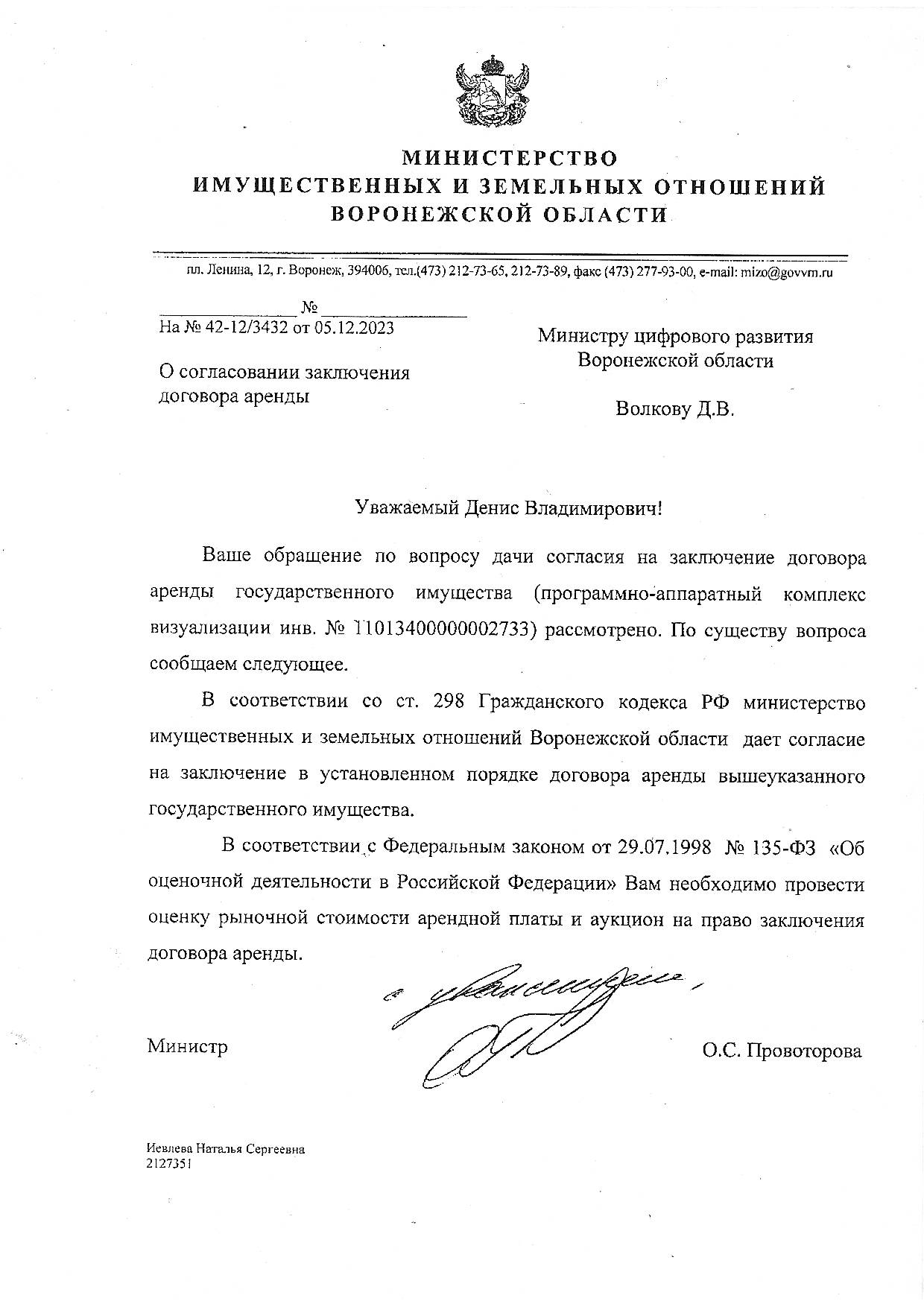 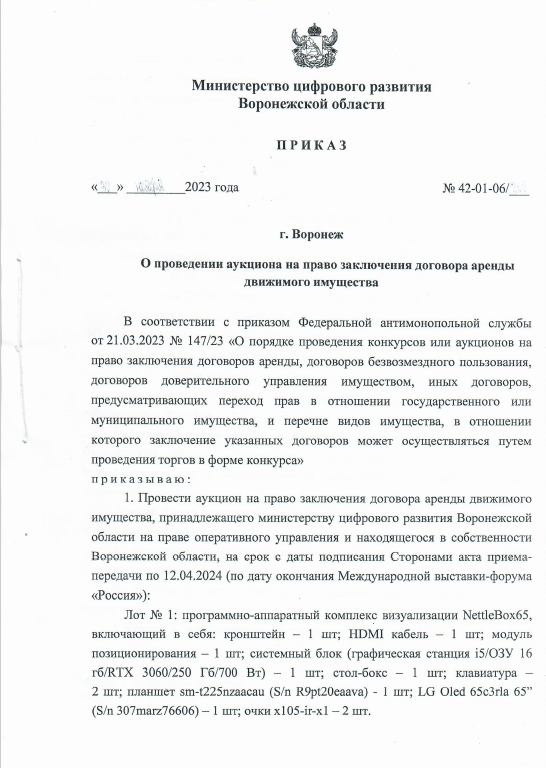 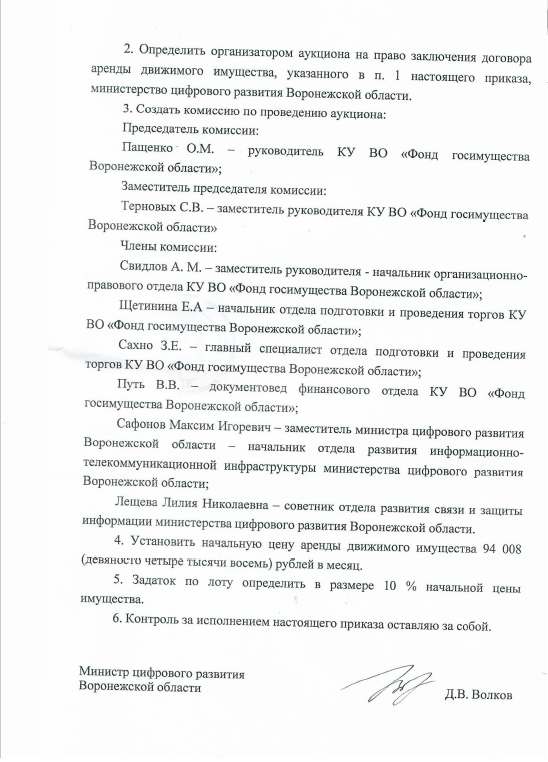 ЧАСТЬ 4. ФОТОГРАФИИ ДВИЖИМОГО ИМУЩЕСТВА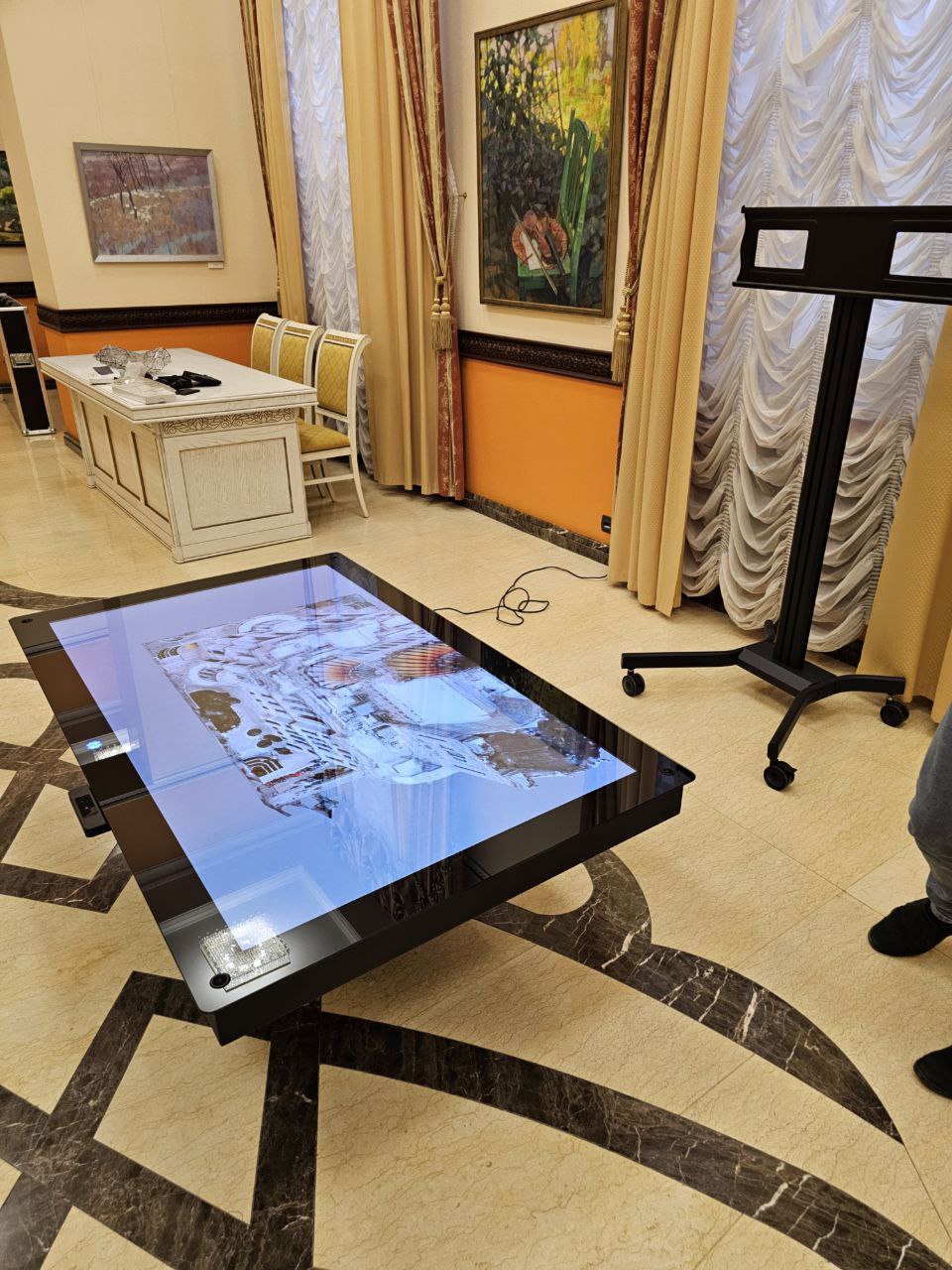 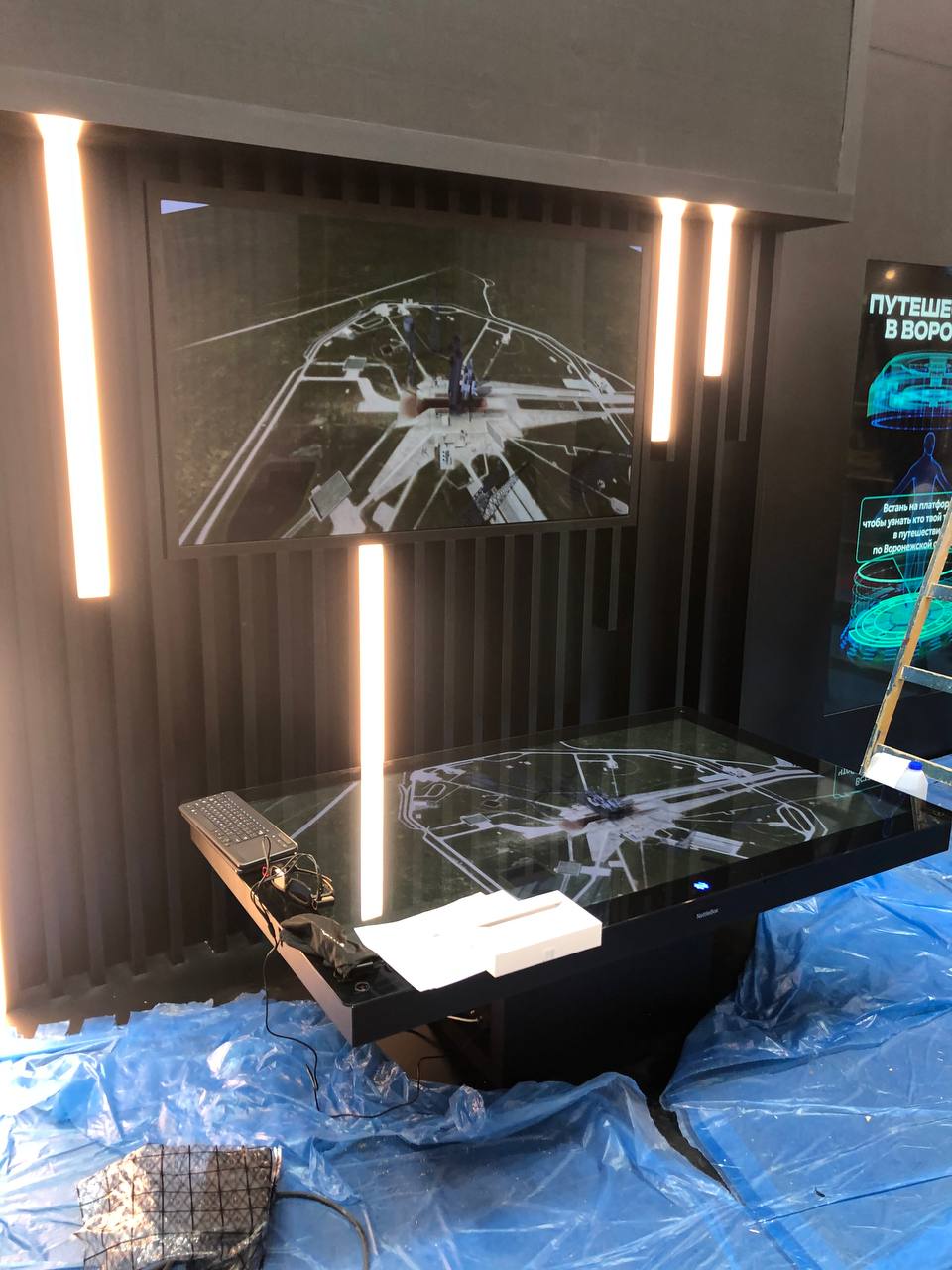 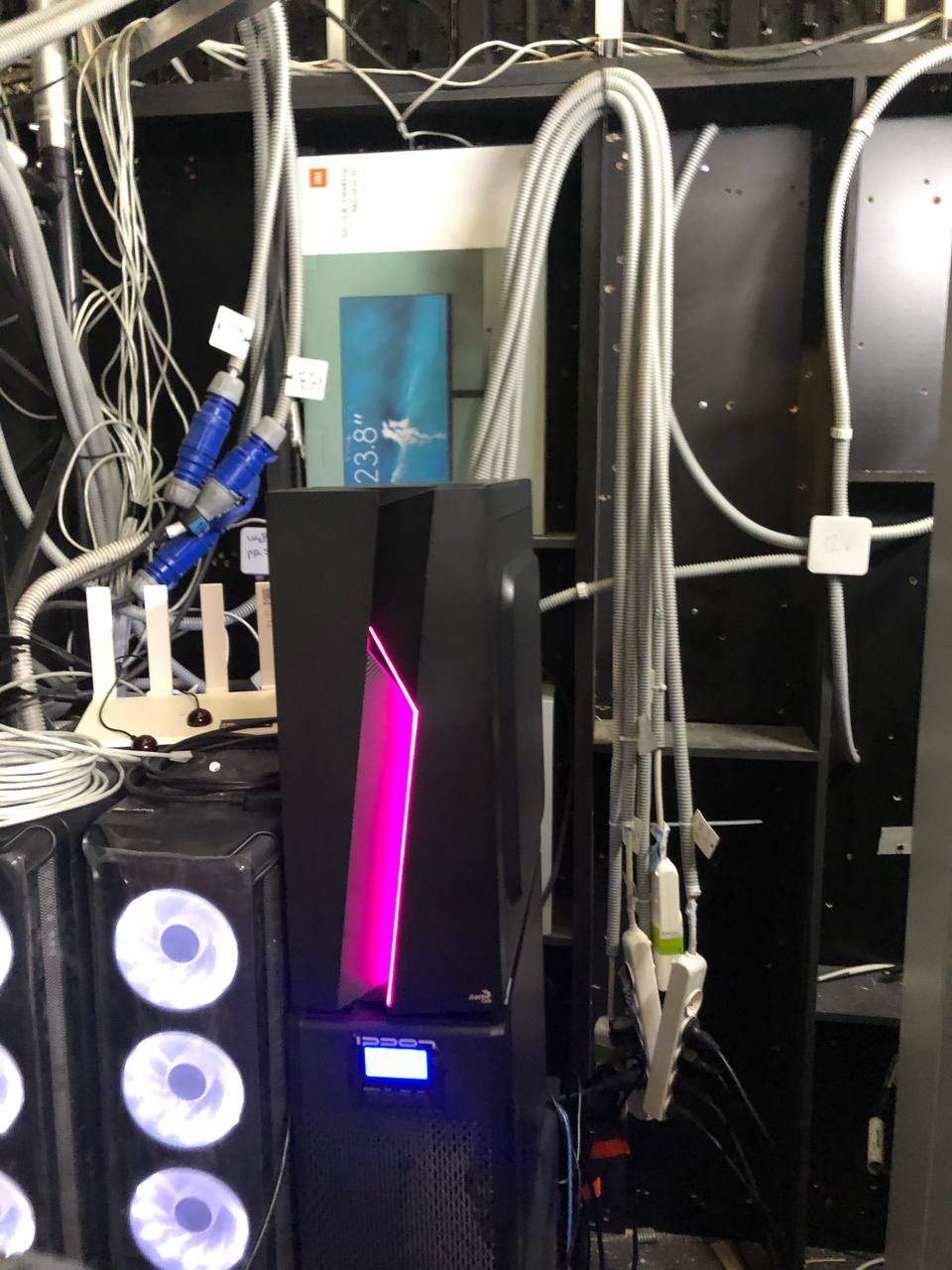 Организатор аукциона:                                          министерство цифрового развития Воронежской области Оператор электронной торговой площадкиакционерное общество «Единая электронная торговая площадка» Специализированная организация:казенное учреждение Воронежской области «Фонд государственного имущества»ЧАСТЬ 1. АУКЦИОН3РАЗДЕЛ 1. ОБЩИЕ УСЛОВИЯ ПРОВЕДЕНИЯ АУКЦИОНА31.1. ОБЩИЕ ПОЛОЖЕНИЯ31.2. ДОКУМЕНТАЦИЯ ОБ АУКЦИОНЕ61.3. ПОДГОТОВКА К УЧАСТИЮ В АУКЦИОНЕ91.4. ОСМОТР ОБЪЕКТА111.5. ПОДАЧА, ОТЗЫВ ЗАЯВОК НА УЧАСТИЕ В АУКЦИОНЕ111.6. ПОРЯДОК РАССМОТРЕНИЯ ЗАЯВОК НА УЧАСТИЕ В АУКЦИОНЕ121.7. ПОРЯДОК ПРОВЕДЕНИЯ АУКЦИОНА131.8. ЗАКЛЮЧЕНИЕ ДОГОВОРА АРЕНДЫ ПО РЕЗУЛЬТАТАМ ПРОВЕДЕНИЯ АУКЦИОНА1.9. ДОГОВОР АРЕНДЫ1.10. ПОСЛЕДСТВИЯ ПРИЗНАНИЯ АУКЦИОНА НЕСОСТОЯВШИМСЯ161818РАЗДЕЛ 2. ИНФОРМАЦИОННАЯ КАРТА АУКЦИОНА19РАЗДЕЛ 3. ОБРАЗЦЫ ФОРМ И ДОКУМЕНТОВ ДЛЯ ЗАПОЛНЕНИЯ ЗАЯВИТЕЛЯМИ243.1. ФОРМА ЗАЯВКИ НА УЧАСТИЕ В АУКЦИОНЕ263.3. ФОРМА ДОВЕРЕННОСТИ НА УПОЛНОМОЧЕННОЕ ЛИЦО, ИМЕЮЩЕЕ ПРАВО         ПОДПИСИ И ПРЕДСТАВЛЕНИЯ ИНТЕРЕСОВ ЮРИДИЧЕСКОГО ЛИЦА28РАЗДЕЛ 4. ИНСТРУКЦИЯ ПО ЗАПОЛНЕНИЮ ФОРМ ЗАЯВИТЕЛЯМИ29ЧАСТЬ 2. ПРОЕКТ ДОГОВОРА АРЕНДЫ30ЧАСТЬ 3. КОПИИ ДОКУМЕНТОВ, ПОДТВЕРЖДАЮЩИХ СОГЛАСИЕ СОБСТВЕННИКА ДВИЖИМОГО ИМУЩЕСТВА НА ПРЕДОСТАВЛЕНИЕ СООТВЕТСТВУЮЩИХ ПРАВ ПО ДОГОВОРУ, ПРАВО НА ЗАКЛЮЧЕНИЕ КОТОРОГО ЯВЛЯЕТСЯ ПРЕДМЕТОМ ТОРГОВ, А ТАКЖЕ, ПОДТВЕРЖДАЮЩИХ СОГЛАСИЕ СОБСТВЕННИКА НА ПРЕДОСТАВЛЕНИЕ ЛИЦОМ, С КОТОРЫМ ЗАКЛЮЧАЕТСЯ ДОГОВОР, СООТВЕТСТВУЮЩИХ ПРАВ ТРЕТЬИМ ЛИЦАМ, ИЛИ УКАЗАНИЕ НА ТО, ЧТО ПЕРЕДАЧА СООТВЕТСТВУЮЩИХ ПРАВ ТРЕТЬИМ ЛИЦАМ НЕ ДОПУСКАЕТСЯ.36ЧАСТЬ 4. ФОТОГРАФИИ ДВИЖИМОГО ИМУЩЕСТВА 42Часть 1АукционРаздел 1Общие условия проведения аукционаРаздел 2Информационная карта аукционаРаздел 3Образцы форм и документов для заполнения Заявителями3.1.Форма заявки на участие в аукционе3.2Форма доверенности на уполномоченное лицо, имеющее право подписи и представления интересов юридического лица Раздел 4Инструкция по заполнению форм ЗаявителямиЧасть 2Проект Договора арендыЧасть 3Копии документов, подтверждающие согласие собственника имущества на предоставление соответствующих прав по договору, право на заключение которого является предметом торгов, а также, подтверждающих согласие собственника на предоставление лицом, с которым заключается договор, соответствующих прав третьим лицам, или указание на то, что передача соответствующих прав третьим лицам не допускаетсяЧасть 4Фотографии движимого имущества 1Наименование организатора аукциона, специализированной организации, электронной площадки, контактная информацияОрганизатор аукциона – Министерство цифрового развития Воронежской области.Место нахождения: 394018, г. Воронеж, пл. Ленина, 1.Адрес электронной почты: ln_leshcheva@govvrn.ru.Номер контактного телефона: (473) 212-63-43.Ответственное лицо: Лещева Лилия Николаевна.Специализированная организация – КУ ВО «Фонд госимущества Воронежской области».Место нахождения: . Воронеж, ул. Средне-Московская, 12. Адрес электронной почты: fgivo@govvrn.ru.Номер контактного телефона: (473) 212-70-01.Ответственное лицо: Сахно Зоя Егоровна.Оператор электронной торговой площадки – акционерное общество «Единая электронная торговая площадка» (далее – АО «ЕЭТП»).Место нахождения: 115114, г. Москва, ул. Кожевническая, д. 14, стр. 5.Официальный сайт: www.roseltorg.ru.Номер контактного телефона: (495)276-16-26Организатор аукциона – Министерство цифрового развития Воронежской области.Место нахождения: 394018, г. Воронеж, пл. Ленина, 1.Адрес электронной почты: ln_leshcheva@govvrn.ru.Номер контактного телефона: (473) 212-63-43.Ответственное лицо: Лещева Лилия Николаевна.Специализированная организация – КУ ВО «Фонд госимущества Воронежской области».Место нахождения: . Воронеж, ул. Средне-Московская, 12. Адрес электронной почты: fgivo@govvrn.ru.Номер контактного телефона: (473) 212-70-01.Ответственное лицо: Сахно Зоя Егоровна.Оператор электронной торговой площадки – акционерное общество «Единая электронная торговая площадка» (далее – АО «ЕЭТП»).Место нахождения: 115114, г. Москва, ул. Кожевническая, д. 14, стр. 5.Официальный сайт: www.roseltorg.ru.Номер контактного телефона: (495)276-16-262Место, дата и время проведения аукционаМесто проведения аукциона: аукцион проводится на электронной торговой площадке АО «ЕЭТП» www.roseltorg.ru.Дата и время проведения аукциона: 29 декабря 2023 г. в 09 часов 15 минут.Аукцион проводится в порядке, предусмотренном пунктом 7 Раздела 1 настоящей Документации об аукционе.Место проведения аукциона: аукцион проводится на электронной торговой площадке АО «ЕЭТП» www.roseltorg.ru.Дата и время проведения аукциона: 29 декабря 2023 г. в 09 часов 15 минут.Аукцион проводится в порядке, предусмотренном пунктом 7 Раздела 1 настоящей Документации об аукционе.3Предмет аукциона, место расположения, описание, технические характеристики движимого имуществаПредмет аукциона составляет право заключения договора аренды движимого имущества:- программно-аппаратный комплекс визуализации NettleBox65, включающий в себя: кронштейн – 1 шт; HDMI кабель – 1 шт, модуль позиционирования – 1 шт, системный блок (графическая станция i5/ОЗУ 16 гб/RTX 3060/250 Гб/700 Вт) – 1 шт, стол-бокс – 1 шт, клавиатуры – 2 шт, планшет sm-t225nzaacau (S/n R9pt20eaava) - 1 шт, LG Oled 65c3rla 65” (S/n 307marz76606) – 1 шт, очки x105-ir-x1  – 2 шт.Место расположения Объекта: г. Москва, проспект Мира, 119, стр. 75 на стенде Воронежской области Международной выставки-форума «Россия».Предмет аукциона составляет право заключения договора аренды движимого имущества:- программно-аппаратный комплекс визуализации NettleBox65, включающий в себя: кронштейн – 1 шт; HDMI кабель – 1 шт, модуль позиционирования – 1 шт, системный блок (графическая станция i5/ОЗУ 16 гб/RTX 3060/250 Гб/700 Вт) – 1 шт, стол-бокс – 1 шт, клавиатуры – 2 шт, планшет sm-t225nzaacau (S/n R9pt20eaava) - 1 шт, LG Oled 65c3rla 65” (S/n 307marz76606) – 1 шт, очки x105-ir-x1  – 2 шт.Место расположения Объекта: г. Москва, проспект Мира, 119, стр. 75 на стенде Воронежской области Международной выставки-форума «Россия».4Целевое назначение государственного имущества, права на которое передаются по Договору аренды для обеспечения функционирования на стенде Воронежской области Международной выставки-форума «Россия», проходящей по адресу: г. Москва, проспект Мира, 119, стр. 75для обеспечения функционирования на стенде Воронежской области Международной выставки-форума «Россия», проходящей по адресу: г. Москва, проспект Мира, 119, стр. 755Начальная (минимальная) цена Договора аренды без учета НДС (цена лота) – начальный (минимальный) размер ежемесячный арендной платы без учета НДС94 008 (девяносто четыре тысячи восемь) рублей 00 копеек, без учета НДС94 008 (девяносто четыре тысячи восемь) рублей 00 копеек, без учета НДС6Величина повышения начальной цены Договора аренды («шаг аукциона») «Шаг аукциона» установлен в размере 5% от начальной (минимальной) цены Договора аренды, указанной в п. 5 настоящей Информационной карты.«Шаг аукциона» установлен в размере 5% от начальной (минимальной) цены Договора аренды, указанной в п. 5 настоящей Информационной карты.7Размер задатка, срок и порядок его внесения, реквизиты счета для перечисления задаткаСумма задатка:9 400 (девять тысяч четыреста) рублей 80 копеек;Задаток для участия в электронном аукционе вносится на счет Оператора электронной торговой площадки в соответствии с Регламентом ЭТП. Задаток для участия в аукционе вносится на счет оператора электронной площадки по следующим реквизитам:Получатель – АО «Единая электронная торговая площадка»; ИНН 7707704692; КПП 772501001; наименование банка получателя: Филиал «Центральный» Банка ВТБ (ПАО) в г. Москва; расчетный счет (казначейский счет) 40702810510050001273; БИК 044525411; корреспондентский счет (ЕКС) 30101810145250000411.Назначение платежа: перечисление денежных средств оператору электронной торговой площадки для проведения операций по организации процедур и обеспечению участия в них, лицевой счет № [номер лицевого счета].В сумму блокируемых денежных средств заявителя помимо задатка в соответствии с Регламентом ЭТП, может включаться гарантийное обеспечение оплаты услуг оператора электронной площадки. Задаток возвращается Заявителю в следующих случаях и порядке:- в случае поступления заявок после окончания срока приема заявок, задаток возвращается Заявителю в течение пяти рабочих дней с даты окончания срока приема заявок;- в случае отзыва заявки до установленных даты и времени окончания срока подачи заявок на участие в аукционе, задаток возвращается Заявителю в течение пяти рабочих дней с даты поступления уведомления об отзыве заявки на участие в аукционе;- в случае отказа Арендодателя от проведения аукциона задаток возвращается в течение пяти рабочих дней с даты размещения извещения об отказе от проведения аукциона на официальном сайте;- в случае если Заявитель не допущен к участию в аукционе, задаток возвращается в течение пяти рабочих дней с даты подписания протокола рассмотрения заявок на участие в аукционе;- в случае если Заявитель участвовал в аукционе, но не стал победителем  и не является участником, сделавшим предпоследнее предложение о цене Договора аренды, задаток возвращается в течение пяти рабочих дней с даты размещения протокола проведения итогов аукциона на официальном сайте;- в случае если участник аукциона сделал предпоследнее предложение о цене Договора аренды, то задаток ему возвращается в течение пяти рабочих дней с даты подписания Договора аренды с победителем аукциона.Сумма задатка:9 400 (девять тысяч четыреста) рублей 80 копеек;Задаток для участия в электронном аукционе вносится на счет Оператора электронной торговой площадки в соответствии с Регламентом ЭТП. Задаток для участия в аукционе вносится на счет оператора электронной площадки по следующим реквизитам:Получатель – АО «Единая электронная торговая площадка»; ИНН 7707704692; КПП 772501001; наименование банка получателя: Филиал «Центральный» Банка ВТБ (ПАО) в г. Москва; расчетный счет (казначейский счет) 40702810510050001273; БИК 044525411; корреспондентский счет (ЕКС) 30101810145250000411.Назначение платежа: перечисление денежных средств оператору электронной торговой площадки для проведения операций по организации процедур и обеспечению участия в них, лицевой счет № [номер лицевого счета].В сумму блокируемых денежных средств заявителя помимо задатка в соответствии с Регламентом ЭТП, может включаться гарантийное обеспечение оплаты услуг оператора электронной площадки. Задаток возвращается Заявителю в следующих случаях и порядке:- в случае поступления заявок после окончания срока приема заявок, задаток возвращается Заявителю в течение пяти рабочих дней с даты окончания срока приема заявок;- в случае отзыва заявки до установленных даты и времени окончания срока подачи заявок на участие в аукционе, задаток возвращается Заявителю в течение пяти рабочих дней с даты поступления уведомления об отзыве заявки на участие в аукционе;- в случае отказа Арендодателя от проведения аукциона задаток возвращается в течение пяти рабочих дней с даты размещения извещения об отказе от проведения аукциона на официальном сайте;- в случае если Заявитель не допущен к участию в аукционе, задаток возвращается в течение пяти рабочих дней с даты подписания протокола рассмотрения заявок на участие в аукционе;- в случае если Заявитель участвовал в аукционе, но не стал победителем  и не является участником, сделавшим предпоследнее предложение о цене Договора аренды, задаток возвращается в течение пяти рабочих дней с даты размещения протокола проведения итогов аукциона на официальном сайте;- в случае если участник аукциона сделал предпоследнее предложение о цене Договора аренды, то задаток ему возвращается в течение пяти рабочих дней с даты подписания Договора аренды с победителем аукциона.8Размер, срок и порядок обеспечения исполнения Договора арендыНе предусмотрено.Не предусмотрено.9Дата, время и график проведения осмотра Объектов заинтересованными лицамиПроведение осмотра осуществляется по месту расположения движимого имущества, указанному в п. 4 настоящей Информационной карты, в следующие дни: 08 декабря 2023 года, 13 декабря 2023 года, 18 декабря 2023 года, 21 декабря 2023 года.Осмотр движимого имущества осуществляется в установленные дни, но не позднее, чем за два рабочих дня до даты окончания срока подачи заявок на участие в аукционе, указанной в п. 14 настоящей Информационной карты.Проведение осмотра осуществляется по месту расположения движимого имущества, указанному в п. 4 настоящей Информационной карты, в следующие дни: 08 декабря 2023 года, 13 декабря 2023 года, 18 декабря 2023 года, 21 декабря 2023 года.Осмотр движимого имущества осуществляется в установленные дни, но не позднее, чем за два рабочих дня до даты окончания срока подачи заявок на участие в аукционе, указанной в п. 14 настоящей Информационной карты.10Срок действия Договора арендыс даты подписания сторонами акта-приема передачи до 12.04.2024 (по дату окончания Международной выставки-форума «Россия»)с даты подписания сторонами акта-приема передачи до 12.04.2024 (по дату окончания Международной выставки-форума «Россия»)11Обязательные требования к участникам аукционаУчастник аукциона должен соответствовать требованиям, предусмотренным пунктом 1.7 Раздела 1 настоящей Документации об аукционе.Участник аукциона должен соответствовать требованиям, предусмотренным пунктом 1.7 Раздела 1 настоящей Документации об аукционе.12Форма заявки на участие в аукционе, требования к оформлению заявок на участие в аукционеЗаявка на участие в аукционе подается в форме электронного документа и подписывается усиленной квалифицированной подписью заявителя. Форма заявки представлена в подразделе 3.1 Раздела 3 Документации об аукционе. 1) Заявка на участие в аукционе оформляется в соответствии с требованиями положений     Раздела 5 настоящей Документации об аукционе.Заявка на участие в аукционе подается в форме электронного документа и подписывается усиленной квалифицированной подписью заявителя. Форма заявки представлена в подразделе 3.1 Раздела 3 Документации об аукционе. 1) Заявка на участие в аукционе оформляется в соответствии с требованиями положений     Раздела 5 настоящей Документации об аукционе.13Документы, входящие в состав заявки на участие в аукционеЗаявка на участие в аукционе должна содержать следующие документы и сведения:1) полное и сокращенное (при наличии) наименования юридического лица или иностранного юридического лица (либо аккредитованного филиала или представительства иностранного юридического лица), адрес юридического лица или иностранного юридического лица (для аккредитованного филиала или представительства иностранного юридического лица - адрес (место нахождения) на территории Российской Федерации), фамилию, имя, отчество (при наличии), паспортные данные или данные иных документов, удостоверяющих личность в соответствии с законодательством Российской Федерации, адрес регистрации по месту жительства (пребывания) (для физического лица), номер контактного телефона, адрес электронной почты;2) идентификационный номер налогоплательщика юридического лица (если заявителем является юридическое лицо), аккредитованного филиала или представительства иностранного юридического лица (если от имени иностранного юридического лица выступает аккредитованный филиал или представительство), физического лица, в том числе зарегистрированного в качестве индивидуального предпринимателя (если заявителем является физическое лицо, в том числе зарегистрированное в качестве индивидуального предпринимателя), аналог идентификационного номера налогоплательщика в соответствии с законодательством соответствующего иностранного государства (если заявителем является иностранное лицо), код причины постановки на учет юридического лица (если заявителем является юридическое лицо), аккредитованного филиала или представительства иностранного юридического лица (если от имени иностранного юридического лица выступает аккредитованный филиал или представительство), обособленного подразделения юридического лица (если от имени заявителя выступает обособленное подразделение юридического лица);3) выписку из единого государственного реестра юридических лиц (если заявителем является юридическое лицо), выписку из единого государственного реестра индивидуальных предпринимателей (если заявителем является индивидуальный предприниматель);4) надлежащим образом заверенный перевод на русский язык документов о государственной регистрации иностранного юридического лица в соответствии с законодательством соответствующего государства (если заявителем является иностранное юридическое лицо);5) надлежащим образом заверенный перевод на русский язык документов о государственной регистрации физического лица в качестве индивидуального предпринимателя в соответствии с законодательством соответствующего государства (если заявителем является иностранное физическое лицо);6) документ, подтверждающий полномочия лица на осуществление действий от имени заявителя - юридического лица (копия решения о назначении или об избрании либо приказа о назначении физического лица на должность, в соответствии с которым такое физическое лицо обладает правом действовать от имени заявителя без доверенности). В случае, если от имени заявителя действует иное лицо, заявка на участие в аукционе должна содержать также доверенность на осуществление действий от имени заявителя, выданную и оформленную в соответствии с гражданским законодательством Российской Федерации. В случае, если указанная доверенность подписана лицом, уполномоченным руководителем заявителя, заявка на участие в конкурсе должна содержать также документ, подтверждающий полномочия такого лица;7) решение об одобрении или о совершении крупной сделки либо копию такого решения в случае, если требование о необходимости наличия такого решения для совершения крупной сделки установлено законодательством Российской Федерации, учредительными документами юридического лица и если для заявителя заключение договора, внесение задатка или обеспечение исполнения договора являются крупной сделкой;8) информацию о непроведении ликвидации юридического лица, об отсутствии решения арбитражного суда о признании заявителя - юридического лица или индивидуального предпринимателя несостоятельным (банкротом) и об открытии конкурсного производства;9) документы или копии документов, подтверждающие внесение задатка.Информация и документы, предусмотренные подпунктами 1 - 4 и 8, не включаются заявителем в заявку. Такие информация и документы направляются Организатору аукциона оператором электронной площадки путем информационного взаимодействия с официальным сайтом.В случае внесения заявителем изменений в информацию и (или) документы, направление которых в соответствии настоящего пунктом осуществляется оператором электронной площадки посредством информационного взаимодействия с официальным сайтом, такие внесенные изменения либо такие новые информация и (или) документы применяются к отношениям, связанным с участием в аукционе, заявка на участие в котором подана заявителем после размещения внесенных изменений, новой информации и (или) документов на официальном сайте.Заявка на участие в аукционе должна содержать следующие документы и сведения:1) полное и сокращенное (при наличии) наименования юридического лица или иностранного юридического лица (либо аккредитованного филиала или представительства иностранного юридического лица), адрес юридического лица или иностранного юридического лица (для аккредитованного филиала или представительства иностранного юридического лица - адрес (место нахождения) на территории Российской Федерации), фамилию, имя, отчество (при наличии), паспортные данные или данные иных документов, удостоверяющих личность в соответствии с законодательством Российской Федерации, адрес регистрации по месту жительства (пребывания) (для физического лица), номер контактного телефона, адрес электронной почты;2) идентификационный номер налогоплательщика юридического лица (если заявителем является юридическое лицо), аккредитованного филиала или представительства иностранного юридического лица (если от имени иностранного юридического лица выступает аккредитованный филиал или представительство), физического лица, в том числе зарегистрированного в качестве индивидуального предпринимателя (если заявителем является физическое лицо, в том числе зарегистрированное в качестве индивидуального предпринимателя), аналог идентификационного номера налогоплательщика в соответствии с законодательством соответствующего иностранного государства (если заявителем является иностранное лицо), код причины постановки на учет юридического лица (если заявителем является юридическое лицо), аккредитованного филиала или представительства иностранного юридического лица (если от имени иностранного юридического лица выступает аккредитованный филиал или представительство), обособленного подразделения юридического лица (если от имени заявителя выступает обособленное подразделение юридического лица);3) выписку из единого государственного реестра юридических лиц (если заявителем является юридическое лицо), выписку из единого государственного реестра индивидуальных предпринимателей (если заявителем является индивидуальный предприниматель);4) надлежащим образом заверенный перевод на русский язык документов о государственной регистрации иностранного юридического лица в соответствии с законодательством соответствующего государства (если заявителем является иностранное юридическое лицо);5) надлежащим образом заверенный перевод на русский язык документов о государственной регистрации физического лица в качестве индивидуального предпринимателя в соответствии с законодательством соответствующего государства (если заявителем является иностранное физическое лицо);6) документ, подтверждающий полномочия лица на осуществление действий от имени заявителя - юридического лица (копия решения о назначении или об избрании либо приказа о назначении физического лица на должность, в соответствии с которым такое физическое лицо обладает правом действовать от имени заявителя без доверенности). В случае, если от имени заявителя действует иное лицо, заявка на участие в аукционе должна содержать также доверенность на осуществление действий от имени заявителя, выданную и оформленную в соответствии с гражданским законодательством Российской Федерации. В случае, если указанная доверенность подписана лицом, уполномоченным руководителем заявителя, заявка на участие в конкурсе должна содержать также документ, подтверждающий полномочия такого лица;7) решение об одобрении или о совершении крупной сделки либо копию такого решения в случае, если требование о необходимости наличия такого решения для совершения крупной сделки установлено законодательством Российской Федерации, учредительными документами юридического лица и если для заявителя заключение договора, внесение задатка или обеспечение исполнения договора являются крупной сделкой;8) информацию о непроведении ликвидации юридического лица, об отсутствии решения арбитражного суда о признании заявителя - юридического лица или индивидуального предпринимателя несостоятельным (банкротом) и об открытии конкурсного производства;9) документы или копии документов, подтверждающие внесение задатка.Информация и документы, предусмотренные подпунктами 1 - 4 и 8, не включаются заявителем в заявку. Такие информация и документы направляются Организатору аукциона оператором электронной площадки путем информационного взаимодействия с официальным сайтом.В случае внесения заявителем изменений в информацию и (или) документы, направление которых в соответствии настоящего пунктом осуществляется оператором электронной площадки посредством информационного взаимодействия с официальным сайтом, такие внесенные изменения либо такие новые информация и (или) документы применяются к отношениям, связанным с участием в аукционе, заявка на участие в котором подана заявителем после размещения внесенных изменений, новой информации и (или) документов на официальном сайте.14Порядок, дата начала и дата, время окончания срока подачи заявок на участие в аукционеДата начала подачи заявок: 07 декабря 2023 года в 09 часов 00 минут.Дата и время окончания подачи заявок: 26 декабря 2023 года в 16 часов 00 минут.Заявки принимаются круглосуточно на электронной площадке АО «ЕЭТП» по адресу: www.roseltorg.ru в соответствии с порядком, предусмотренным Регламентом ЭТП и пунктом 5 Раздела 1 настоящей Документации об аукционе.Дата начала подачи заявок: 07 декабря 2023 года в 09 часов 00 минут.Дата и время окончания подачи заявок: 26 декабря 2023 года в 16 часов 00 минут.Заявки принимаются круглосуточно на электронной площадке АО «ЕЭТП» по адресу: www.roseltorg.ru в соответствии с порядком, предусмотренным Регламентом ЭТП и пунктом 5 Раздела 1 настоящей Документации об аукционе.15Порядок и срок отзыва заявок на участие в аукционеУчастник аукциона вправе отозвать заявку на участие в аукционе до даты и времени  окончания срока приема заявок, в порядке, указанном в п. 5.4 Раздела 1 настоящей Документации об аукционе.Участник аукциона вправе отозвать заявку на участие в аукционе до даты и времени  окончания срока приема заявок, в порядке, указанном в п. 5.4 Раздела 1 настоящей Документации об аукционе.16Формы, порядок, даты начала и окончания срока предоставления разъяснений положений Документации об аукционеОрганизатор аукциона дает разъяснения положений Документации об аукционе по запросам, полученным с даты начала приема заявок, но не позднее чем за три рабочих дня до даты окончания срока подачи заявок на участие в аукционе указанных в п. 14 настоящей Информационной карты. Разъяснения положений Документации об аукционе предоставляются участникам в форме и в порядке, указанным в п. 2.4 Раздела 1 настоящей Документации об аукционе.Организатор аукциона дает разъяснения положений Документации об аукционе по запросам, полученным с даты начала приема заявок, но не позднее чем за три рабочих дня до даты окончания срока подачи заявок на участие в аукционе указанных в п. 14 настоящей Информационной карты. Разъяснения положений Документации об аукционе предоставляются участникам в форме и в порядке, указанным в п. 2.4 Раздела 1 настоящей Документации об аукционе.17Дата, время и место начала рассмотрения заявок на участие в аукционеНачало рассмотрения заявок на участие в аукционе: 26 декабря 2023 года с 16.00 часов по адресу: . Воронеж, ул. Средне - Московская, д.12, 2 этаж, кабинет № 207.Начало рассмотрения заявок на участие в аукционе: 26 декабря 2023 года с 16.00 часов по адресу: . Воронеж, ул. Средне - Московская, д.12, 2 этаж, кабинет № 207.18Порядок и срок, в течение которого Организатор аукциона вправе отказаться от проведения аукционаОрганизатор аукциона вправе отказаться от проведения аукциона не позднее чем за пять дней до даты окончания срока подачи заявок на участие в аукционе в порядке, указанном в п. 2.6 Раздела 1 настоящей Документации об аукционе.Организатор аукциона вправе отказаться от проведения аукциона не позднее чем за пять дней до даты окончания срока подачи заявок на участие в аукционе в порядке, указанном в п. 2.6 Раздела 1 настоящей Документации об аукционе.19Срок, в течение которого победитель аукциона должен подписать Договор аренды по результатам аукционаНе допускается заключение договора аренды ранее чем через десять дней со дня размещения информации о результатах аукциона на официальном сайте торгов.Договор аренды заключается с победителем аукциона, участником, сделавшим предпоследнее предложение о цене Договора аренды, единственным заявителем либо участником аукциона в бумажной форме в течение пяти рабочих дней с учетом вышеуказанного срока.Не допускается заключение договора аренды ранее чем через десять дней со дня размещения информации о результатах аукциона на официальном сайте торгов.Договор аренды заключается с победителем аукциона, участником, сделавшим предпоследнее предложение о цене Договора аренды, единственным заявителем либо участником аукциона в бумажной форме в течение пяти рабочих дней с учетом вышеуказанного срока.20Форма, сроки и порядок оплаты по Договору арендыОплата производится безналичным расчетом в порядке и сроки, определённые в проекте Договора аренды.Оплата производится безналичным расчетом в порядке и сроки, определённые в проекте Договора аренды.Министерство цифрового развития Воронежской области394018 г. Воронеж, пл. Ленина, 1ИНН: 3664083641, КПП: 366401001Единый казначейский счет: 40102810945370000023Казначейский счет: 03221643200000003100 Банк: ОТДЕЛЕНИЕ ВОРОНЕЖ БАНКА РОССИИ//УФК по Воронежской областиг. Воронеж, БИК 012007084, л/с № 03860020830ОГРН: 1073667027774Министр цифрового развития Воронежской области__________________ Д.В. ВолковМ.П.г. Воронеж                            «___» _____________ 20____годаАрендодатель:Арендатор:394018 г. Воронеж, пл. Ленина, 1ИНН: 3664083641, КПП: 366401001Единый казначейский счет: 40102810945370000023Казначейский счет: 03221643200000003100 Банк: ОТДЕЛЕНИЕ ВОРОНЕЖ БАНКА РОССИИ//УФК по Воронежской областиг. Воронеж, БИК 012007084, л/с № 03860020830ОГРН: 1073667027774Министр_____________________ Д.В. ВолковМ.П.